 	« Présentation du projet  »	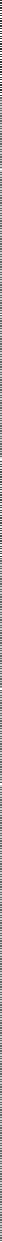 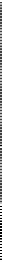 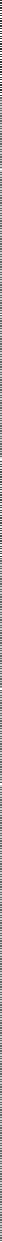 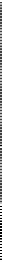 Contexte et enjeux du projet : Projet inter-disciplinaire, rassemblant des étudiants de différents niveaux académiques (bac à bac+5) et de différents établissements d’enseignement supérieur ainsi que des structures des milieux socio-économiques. Objectifs visés (en lien avec les besoins et les priorités pédagogiques) :Mettre les étudiants en situation concrète de travail collectif interdisciplinaire avec des moyens professionnelsDescription et organisation du projet (étapes de conception, développement, réalisation)Apport de la problématique par la structure socio-économique et pilotage du projet par l’établissement d’enseignement en lien avec celle-ci.Travail collaboratif (enseignants & professionnels) pour définir le cahier des charges du projet : contours du projet, déroulé pédagogique, moyens nécessaires (humains et matériels) et les résultats attendus.Ressources à créer ou à mobiliserSuivi des équipes de projet à la fois par des enseignants et des professionnels. Alternance de temps de travail et de formation sur les sites des établissements d’enseignement et des organisations. Corrélation des enseignements avec les besoins spécifiques et concrets du projet.Résultats attendus (Quels bénéfices et impacts sur la formation précisément et sur les autres formations en général)Etudiants : Capacité à gérer un projet et à le présenter devant un publicLivrable attendu : à définir suivant le projet, si possible de manière concrète avec au moins un prototypeDéveloppement de leur capacité à travailler en équipe pluridisciplinaireChangement de posture de « étudiant » à « professionnel » Enseignants :Collaboration sur un projet concret avec une structure/entreprise/ organisation Meilleure préparation de leurs étudiants à intégrer le monde du travail : meilleure adéquation avec les compétences concrètes attendues par le milieu professionnelDéveloppement de leur réseau et de leur capacité à travailler avec des partenaires extérieursProfessionnalisation de leurs enseignementsValorisation de la formation auprès des acteurs du monde professionnelUniversité :Meilleure image de marque auprès des professionnelsMeilleure insertion professionnelle de ses étudiantsRapprochement du monde socio-économiqueEvaluation du projet (Comment mesurer la réussite du projet, quels indicateurs ?)Mise en place de partenariats entre les établissements et des structures externesNombre d’enseignants impliquésNombre d’étudiants ayant suivis le cursusNombre d’équipe (enseignants/partenaires/étudiants) ayant participé à ce projetNombre d’équipes d’étudiants ayant réussi à mener un challenge jusqu’au boutNombre de problématiques concrètes pour lesquelles des solutions ont été trouvées dans le cadre d’un challengeSatisfaction des entreprises/structures quant aux solutions trouvées à leurs problématiques (questionnaires de satisfaction)Nombre de solutions proposées par les étudiants, adoptées par les entreprises/structuresPérennisation du projet dans la maquette pédagogique de la formationSatisfaction des étudiants quant aux apports du projetAuto-évaluation des étudiants sur les compétences développées pendant le projetValorisation envisagée :Exposition/diffusion publique des productions des étudiants (prototypes, posters, vidéos…)Visibilité des productions sur les sites internet des établissements concernésCommunication des entreprises impliquées sur leurs supports de communicationNom du projetCHALLENGE INNOV’ACTIONForme juridiquede la structure candidate :Environnement(s) concerné(s)Deux voire trois composantes d’établissements de l’enseignement supérieur plus une structure externe qui amène la problématique (entreprise, association, collectivité…)Thème(s) de l’AAP 1Professionnalisation des étudiantsProblématiqueInciter les universités et les entreprises (le monde socio-écononomique) à développer leur compréhension réciproque et leurs interactions au profit de la professionnalisation.Objectif(s) visé(s)Cible : UniversitéFavoriser l’insertion professionnelle des étudiants Valoriser les enseignements vis-à-vis du monde socio-économiqueValoriser la recherche appliquéeAdapter les compétences des étudiants aux besoins et attentes du marché de l’emploi Créer des liens avec le monde socio-économiqueMettre les étudiants en action dans des situations professionnelles concrètesSensibiliser les enseignants à l’intérêt d’intégrer des actions de professionnalisation dans leurs enseignementsRapprocher le monde de l’enseignement supérieur et le monde socio-économiqueDonner du sens aux apprentissagesCible : étudiantsDécouvrir l’intérêt de développer un réseau professionnelTravailler en équipe pluridisciplinaireDévelopper des compétences qui sont attendues dans le monde professionnel :Gestion de projetCapacité à innoverCapacité à travailler en groupe/collaborer (communication efficiente, argumenter & défendre ses idées, gestion de conflits, se remettre en question…)Capacité à entreprendre pour être « acteur »Mieux se connaître dans un contexte professionnelEtre capable de s’auto-évaluer et de valoriser ses compétencesCible : entrepriseTrouver des solutions innovantes « outside the box » à moindre coûtDévelopper sa marque employeurRepérer de futurs collaborateurs/talentsConcrétiser sa politique de Responsabilité Sociétale (RSE)Développer sa visibilité et son image de marqueSe rapprocher du monde de l’enseignement supérieur et de la rechercheMembre de l’équipePrécisez si vous acceptez d’être recontacter en cas de réalisation du projet        Cécile DUCREST/ Benoit PERROUIN/ Marianne SERA       OUIRésumé de l’objet(5 à 10 lignes maximum) (résumé non confidentiel, utilisable à des fins de communication ultérieure)        Le challenge Innov’Action est un projet inter-établissement conçu de manière collaborative par des enseignants et des acteurs du monde socio-économique. Plusieurs équipes constituées d’étudiants qui suivent des formations différentes doivent résoudre une problématique concrète apportée par une entreprise/structure. Pendant un semestre les étudiants mènent à bien leur projet en alternant des phases de travail en groupe, des rencontres avec les professionnels, des apports théoriques et des échanges avec les enseignants.Plusieurs évaluations rythment ce challenge : production d’une affiche, présentation orale devant les autres équipes, réalisation éventuelle d’un prototype puis évaluation finale par un jury et remise d’un prix pour le meilleur projet.